اینجانب.................................................. بشماره دانشجویی ............................................ با تعداد واحد گذرانده ..........با معدل کل ................... علاقمندی خود به سبد تخصصی را به شرح ذیل اعلام میدارم. لازم به توضیح است که انتخاب سبد برای دانشجو ایجاد حق نکرده و دانشجویان بر اساس معدل رتبهبندی خواهند شد.لطفا سبد تخصصی خود را با علامت  از بین گزینه های زیر انتخاب کنید: سبد تخصصی حرارت، سیالات، سیستم های انرژی سبد تخصصی جامدات، کنترل، ساختامضاء دانشجو:تاریخ:تاریخ:فرم تعیین زمینه تخصصی دانشجویان مقطع کارشناسی( انتخاب دروس تخصصی انتخابی)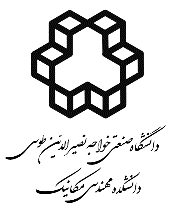 